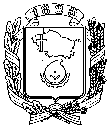 АДМИНИСТРАЦИЯ ГОРОДА НЕВИННОМЫССКАСТАВРОПОЛЬСКОГО КРАЯПОСТАНОВЛЕНИЕ19.03.2019                                  г. Невинномысск                                         № 345О внесении изменения в пункт 1 постановления администрации города Невинномысска от 17 января 2013 г. № 23 «Об образовании избирательных участков, участков референдума на территории города Невинномысска»В соответствии с пунктом 2, подпунктами «г», «д» пункта 2.1, пунктом 2.2 статьи 19  Федерального  закона от  12  июня  2002 г.   №  67-ФЗ «Об основных гарантиях избирательных прав и права на участие в референдуме граждан Российской Федерации», в целях обеспечения наибольшего удобства для избирателей, участников референдума с учетом необходимости замены помещений для голосования, а также увеличения максимальной численности избирателей, участников референдума на избирательном участке, участке референдума до трех тысяч, постановляю:1. Внести в постановление администрации города Невинномысска от 17 января 2013 г. № 23 «Об образовании избирательных участков, участков референдума на территории города Невинномысска» изменение, заменив в пункте 1 цифры «54» цифрами «46».2. Опубликовать настоящее постановление в газете «Невинномысский рабочий» и разместить на официальном сайте администрации города Невинномысска в информационно-телекоммуникационной сети «Интернет».Исполняющий полномочия и обязанностиглавы города Невинномысскапервый заместитель главы администрациигорода Невинномысска                                                                     В.Э. Соколюк